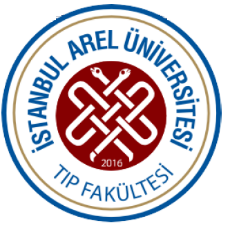 İSTANBUL AREL ÜNİVERSİTESİTIP FAKÜLTESİ2022 – 2023 AKADEMİK YILIGASTROİNTESTİNAL SİSTEM DERS KURULU26.12.2022- 20.1.2022 (4 HAFTA)IV. DERS KURULU DERSLERİ1.HAFTA2.HAFTA3.HAFTA4.haftaDersin KoduDersin AdıTeorikPratikToplamTIP304Çocuk Cerrahisi303TIP304Enfeksiyon Hastalıkları606TIP304Farmakoloji707TIP304Genel Cerrahi12214TIP304İç Hastalıkları (Gastroenteroloji)16218TIP304Kardiyoloji303TIP304Klinik Biyokimya505TIP304Klinik Mikrobiyoloji202TIP304Nükleer Tıp202TIP304Patoloji16420TIP304Pediyatri808TIP304Radyoloji202TIP304Radyasyon Onkolojisi101TIP304TOPLAM 83891Dersin AdıÖğretim ÜyesiÇocuk CerrahisiDoç.Dr.Canan A. AğartanEnfeksiyon HastalıklarıProf.Dr.Elif ÖztürkFarmakolojiProf.Dr.Özge UzunGenel CerrahiProf.Dr.Köksal Öner, Doç.Dr.Cevher AkarsuDr.Öğr.Üy.Cenk Ersavaşİç Hastalıkları (Gastroenteroloji)Dr. Öğr.Ü.Yusuf Emre UzunKardiyolojiProf.Dr.Hüseyin SürücüKlinik BiyokimyaDr.Öğr.Üy.Selda Can ArkayaKlinik MikrobiyolojiProf.Dr.Elif ÖztürkNükleer TıpProf.Dr.İbrahim GözükaraPatolojiProf.Dr.Uğur ÇevikbaşProf.Dr.Binnur ÖnalPediyatriProf.Dr.Mahmut DoğruRadyolojiDr.Öğr.Üy. İhsan TürkmenRadyasyon OnkolojisiProf.Dr.Cem UzalTarihSaatDersin AdıDersin KonusuÖğretim Üyesi26.12.2022Pazartesi9.00-9.50Çocuk CerrahisiAbdominal muayeneDoç.Dr.Canan A. Ağartan26.12.2022Pazartesi10.00-10.50Çocuk CerrahisiKarın ağrısıDoç.Dr.Canan A. Ağartan26.12.2022Pazartesi11.00-11.50Çocuk CerrahisiAkut apandisit ve peritonitDoç.Dr.Canan A. Ağartan26.12.2022Pazartesi12.00-12.50KardiyolojiHepatokardiyak sendromProf.Dr.Hüseyin Sürücü26.12.2022Pazartesi13.00-13.50                   ÖĞLE ARASI                   ÖĞLE ARASI26.12.2022Pazartesi14.00-14.50Genel Cerrahiİnce bağırsak ve kolorektal cerrahi hastalıklarda semptomatoloji ve muayene-1Dr.Öğr.Ü. Cenk Ersavaş26.12.2022Pazartesi15.00-15.50Genel Cerrahiİnce bağırsak ve kolorektal cerrahi hastalıklarda semptomatoloji ve muayene-2Dr.Öğr.Ü.Cenk Ersavaş26.12.2022Pazartesi16.00-16.50FarmakolojiAntihistaminiklerProf.Dr.Özge Uzun26.12.2022Pazartesi17.00-17.5027.12.2022Salı9.00-9.50Klinik BiyokimyaKaraciğer Fonksiyon TestleriDr.Öğr.Üy.Selda Can Arkaya27.12.2022Salı10.00-10.50Klinik BiyokimyaPankreatik ve Gastrointestinal Fonksiyon TestleriDr.Öğr.Üy.Selda Can Arkaya27.12.2022Salı11.00-11.50Genel CerrahiMide ve duodenumun cerrahi hastalıklarıProf.Dr.Köksal Öner27.12.2022Salı12.00-12.50Genel CerrahiSafra kesesi ve yolları cerrahi hastalıklarıProf.Dr.Köksal Öner27.12.2022Salı13.00-13.50                         ÖĞLE ARASI                         ÖĞLE ARASI27.12.2022Salı14.00-14.50Enfeksiyon HastalıklarıEnfeksiyöz Diyareli Hastaya Yaklaşım Prof.Dr.Elif Öztürk27.12.2022Salı15.00-15.50Enfeksiyon HastalıklarıBakteriyel-paraziter-viral gastroenteritler   Prof.Dr.Elif Öztürk27.12.2022Salı16.00-16.5027.12.2022Salı17.00-17.5028.12.2022Çarşamba9.00-9.50PediyatriGluten EnteropatisiProf.Dr.Mahmut Doğru28.12.2022Çarşamba10.00-10.50PediyatriGastroenteritProf.Dr.Mahmut Doğru28.12.2022Çarşamba11.00-11.50Genel CerrahiKarın fıtıkları, muayene ve tanı yöntemleriProf.Dr.Köksal Öner28.12.2022Çarşamba12.00-12.50İç H.(Gastroenteroloji)Gastrointestinal sistem hastalıklarının belirti ve bulguları-1Dr.Öğr.Ü.Y. Emre Uzun28.12.2022Çarşamba13.00-13.50                          ÖĞLE ARASI                          ÖĞLE ARASI28.12.2022Çarşamba14.00-14.50İç H.(Gastroenteroloji)Gastrointestinal sistem hastalıklarının belirti ve bulguları-2Dr.Öğr.Ü.Y. Emre Uzun28.12.2022Çarşamba15.00-15.50İç H.(Gastroenteroloji)Periton hastalıkları ve FMFDr.Öğr.Ü.Y. Emre Uzun28.12.2022Çarşamba16.00-16.5028.12.2022Çarşamba17.00-17.5029.12.2022Perşembe9.00-9.50PediyatriViral hepatit-1Prof.Dr.Mahmut Doğru29.12.2022Perşembe10.00-10.50PediyatriViral hepatit-2Prof.Dr.Mahmut Doğru29.12.2022Perşembe11.00-11.50RadyolojiGastrointestinal Sistem radyolojisi 1 Dr.Öğr.Üy. İhsan Türkmen29.12.2022Perşembe12.00-12.50RadyolojiGastrointestinal Sistem radyolojisi 2Dr.Öğr.Üy. İhsan Türkmen29.12.2022Perşembe13.00-13.50               ÖĞLE ARASI               ÖĞLE ARASI29.12.2022Perşembe14.00-14.50PatolojiAğız boşluğu ve tükürük bezi hastalıkları, tümörleriProf.Dr. Uğur Çevikbaş29.12.2022Perşembe15.00-15.50PatolojiÖzofagus hastalıkları, tümörleriProf.Dr. Uğur Çevikbaş29.12.2022Perşembe16.00-16.50PatolojiMide patolojisi, benign ve inflamatuar hastalıklarProf.Dr. Uğur Çevikbaş29.12.2022Perşembe17.00-17.5030.12.2022Cuma9.00-9.50PatolojiMide tümörleriProf.Dr. Uğur Çevikbaş30.12.2022Cuma10.00-10.50Patolojiİnce bağırsak malabsorbtif ve enfeksiyöz diarelerProf.Dr. Uğur Çevikbaş30.12.2022Cuma11.00-11.50PatolojiKalın bağırsak hastalıklarıProf.Dr. Uğur Çevikbaş30.12.2022Cuma12.00-12.50İç H.(Gastroenteroloji)Peptik ülser hastalığıDr.Öğr.Ü.Y. Emre Uzun30.12.2022Cuma13.00-13.50                                 ÖĞLE ARASI                                 ÖĞLE ARASI30.12.2022Cuma14.00-14.50İç H.(Gastroenteroloji)Alt ve üst GI sistem kanamaları-1Dr.Öğr.Ü.Y. Emre Uzun30.12.2022Cuma15.00-15.50İç H.(Gastroenteroloji)Alt ve üst GI sistem kanamaları-2Dr.Öğr.Ü.Y. Emre Uzun30.12.2022Cuma16.00-16.50SEÇMELİ DERS30.12.2022Cuma17.00-17.50SEÇMELİ DERSTarihSaatDersin AdıDersin KonusuÖğretim Üyesi2.1.2023Pazartesi9.00-9.50İç H.(Gastroenteroloji)Kolon polipleri ve polipozis sendromlarıDr.Öğr.Ü.Y. Emre Uzun2.1.2023Pazartesi10.00-10.50İç H.(Gastroenteroloji)Siroz ve komplikasyonlarıDr.Öğr.Ü.Y. Emre Uzun2.1.2023Pazartesi11.00-11.50İç H.(Gastroenteroloji)Antibiyotik ilişkili kolit, kolonun divertiküler hastalığıDr.Öğr.Ü.Y. Emre Uzun2.1.2023Pazartesi12.00-12.50KardiyolojiKonjestif hepatitProf.Dr.Hüseyin Sürücü2.1.2023Pazartesi13.00-13.50                                                       ÖĞLE ARASI                                                       ÖĞLE ARASI2.1.2023Pazartesi14.00-14.50Genel Cerrahiİleuslar-1Dr.Öğr.Ü. Cenk Ersavaş2.1.2023Pazartesi15.00-15.50Genel Cerrahiİleuslar-2Dr.Öğr.Ü.Cenk Ersavaş2.1.2023Pazartesi16.00-16.502.1.2023Pazartesi17.00-17.503.1.2023Salı9.00-9.50Yetkinlik Geliştirme3.1.2023Salı10.00-10.50Yetkinlik Geliştirme3.1.2023Salı11.00-11.50Yetkinlik Geliştirme3.1.2023Salı12.00-12.50FarmakolojiAntidiyareikler, laktasif ve purgatiflerProf.Dr.Özge Uzun3.1.2023Salı13.00-13.50                    ÖĞLE ARASI                    ÖĞLE ARASI3.1.2023Salı14.00-14.50Enfeksiyon HastalıklarıTifo-KoleraProf.Dr.Elif Öztürk3.1.2023Salı15.00-15.50Enfeksiyon HastalıklarıBesin ZehirlenmeleriProf.Dr.Elif Öztürk3.1.2023Salı16.00-16.50FarmakolojiEmetik ve antiemetiklerProf.Dr.Özge Uzun3.1.2023Salı17.00-17.504.1.2023Çarşamba9.00-9.50PediyatriMalabsorbsiyon-1Prof.Dr.Mahmut Doğru4.1.2023Çarşamba10.00-10.50PediyatriMalabsorbsiyon-2Prof.Dr.Mahmut Doğru4.1.2023Çarşamba11.00-11.50Patoloji İnflamatuar bağırsak hastalıklarıProf.Dr. Uğur Çevikbaş4.1.2023Çarşamba12.00-12.50Patoloji İnce bağırsak, kolon ve rektumun tümörleriProf.Dr. Uğur Çevikbaş4.1.2023Çarşamba13.00-13.50                          ÖĞLE ARASI                          ÖĞLE ARASI4.1.2023Çarşamba14.00-14.50FarmakolojiÜlser tedavisinde kullanılan ilaçlarProf.Dr.Özge Uzun4.1.2023Çarşamba15.00-15.50FarmakolojiSafra kesesi ve pankreas has. kul. ilaçlarProf.Dr.Özge Uzun4.1.2023Çarşamba16.00-16.504.1.2023Çarşamba17.00-17.505.1.2023Perşembe9.00-9.50Genel CerrahiGastrointestinal neoplazilerde cerrahi ilkelerDoç.Dr.Cevher Akarsu5.1.2023Perşembe10.00-10.50Genel CerrahiKaraciğer ve dalağın cerrahi hastalıkları semptomatoloji ve muayeneDoç.Dr.Cevher Akarsu5.1.2023Perşembe11.00-11.50PediyatriMalnutrisyonProf.Dr.Mahmut Doğru5.1.2023Perşembe12.00-12.50PediyatriKronik hepatitlerProf.Dr.Mahmut Doğru5.1.2023Perşembe13.00-13.50                                                          ÖĞLE ARASI                                                          ÖĞLE ARASI5.1.2023Perşembe14.00-14.50Patoloji Safra yolları ve safra kesesi hastalıklarıProf.Dr. Uğur Çevikbaş5.1.2023Perşembe15.00-15.50Patoloji Karaciğer hastalıkları (Genel Bilgiler) -1Prof.Dr. Uğur Çevikbaş5.1.2023Perşembe16.00-16.50PatolojiKaraciğer hastalıkları (Hepatitler)-2Prof.Dr. Uğur Çevikbaş5.1.2023Perşembe17.00-17.506.1.2023Cuma9.00-9.50Patoloji Ekzokrin pankreas hastalıklarıProf.Dr. Uğur Çevikbaş6.1.2023Cuma10.00-10.50PatolojiPankreasın ekzokrin tümörleriProf.Dr. Binnur Önal6.1.2023Cuma11.00-11.50Patoloji Apendiks ve peritonun hastalıkları, tümörleriProf.Dr. Binnur Önal6.1.2023Cuma12.00-12.50İç H.(Gastroenteroloji)Huzursuz barsak sendromuDr.Öğr.Ü.Y. Emre Uzun6.1.2023Cuma13.00-13.50                                 ÖĞLE ARASI                                 ÖĞLE ARASI6.1.2023Cuma14.00-14.50İç H.(Gastroenteroloji)Kolestatik karaciğer hastalıklarıDr.Öğr.Ü.Y. Emre Uzun6.1.2023Cuma15.00-15.50İç H.(Gastroenteroloji)İnflamatuvar barsak hastalıklarıDr.Öğr.Ü.Y. Emre Uzun6.1.2023Cuma16.00-16.50SEÇMELİ DERS6.1.2023Cuma17.00-17.50SEÇMELİ DERSTarihSaatDersin AdıDersin KonusuÖğretim Üyesi9.1.2023Pazartesi9.00-9.50Genel CerrahiAkut KarınDoç.Dr.Cevher Akarsu9.1.2023Pazartesi10.00-10.50Genel CerrahiPankreasın cerrahi hastalıkları-1Doç.Dr.Cevher Akarsu9.1.2023Pazartesi11.00-11.50Genel CerrahiPankreasın cerrahi hastalıkları-2Doç.Dr.Cevher Akarsu9.1.2023Pazartesi12.00-12.50KardiyolojiKardiyak sirozProf.Dr.Hüseyin Sürücü9.1.2023Pazartesi13.00-13.50ÖĞLE ARASIÖĞLE ARASIÖĞLE ARASI9.1.2023Pazartesi14.00-14.50Nükleer TıpGastrointestinal sistemde sintigrafik uygulamalarProf.Dr.İbrahim Gözükara9.1.2023Pazartesi15.00-15.50Nükleer TıpHepatobiliyer sistemde sintigrafi uygulamalarıProf.Dr.İbrahim Gözükara9.1.2023Pazartesi16.00-16.509.1.2023Pazartesi17.00-17.5010.1.2023Salı9.00-9.50Radyasyon OnkolojisiGastrointestinal kanserlerProf.Dr.Cem Uzal10.1.2023Salı10.00-10.50Klinik BiyokimyaKalsiyum ve Fosfor Metabolizması BozukluklarıDr.Öğr.Üy.Selda Can Arkaya10.1.2023Salı11.00-11.50FarmakolojiVitaminler-1Prof.Dr.Özge Uzun10.1.2023Salı12.00-12.50FarmakolojiVitaminler-2Prof.Dr.Özge Uzun10.1.2023Salı13.00-13.50ÖĞLE ARASIÖĞLE ARASIÖĞLE ARASI10.1.2023Salı14.00-14.50İç H.(Gastroenteroloji)Portal hipertansiyonProf.Dr.Kerem Okutur10.1.2023Salı15.00-15.50İç H.(Gastroenteroloji)Sarılık: biluribin metabolizması ve sarılıklı hastaya tanısal yaklaşımProf.Dr.Kerem Okutur10.1.2023Salı16.00-16.5010.1.2023Salı17.00-17.5011.1.2023Çarşamba9.00-9.50Klinik BiyokimyaLipoprotein Metabolizması ve BozukluklarıDr.Öğr.Üy.Selda Can Arkaya11.1.2023Çarşamba10.00-10.50Klinik BiyokimyaHipo ve HiperlipoproteinemilerDr.Öğr.Üy.Selda Can Arkaya11.1.2023Çarşamba11.00-11.50Genel Cerrahi(Simülasyon) Dikiş AtmaProf.Dr.Köksal Öner11.1.2023Çarşamba12.00-12.50Genel Cerrahi(Simülasyon) Dikiş AtmaProf.Dr.Köksal Öner11.1.2023Çarşamba13.00-13.50ÖĞLE ARASIÖĞLE ARASIÖĞLE ARASI11.1.2023Çarşamba14.00-14.50Klinik MikrobiyolojiGIS örneklerinin mikrobiyolojik incelenmesi-1Prof.Dr.Elif Öztürk11.1.2023Çarşamba15.00-15.50Klinik MikrobiyolojiGIS örneklerinin mikrobiyolojik incelenmesi-2Prof.Dr.Elif Öztürk11.1.2023Çarşamba16.00-16.5011.1.2023Çarşamba17.00-17.5012.1.2023Perşembe9.00-9.50İç H.(Gastroenteroloji)Kronik viral hepatitlerDr.Öğr.Ü.Y. Emre Uzun12.1.2023Perşembe10.00-10.50İç H.(Gastroenteroloji)Viral olmayan hepatitlerDr.Öğr.Ü.Y. Emre Uzun12.1.2023Perşembe11.00-11.50Patoloji Karaciğer hastalıkları (Karaciğer sirozu)-3Prof.Dr. Yıldırım Karslıoğlu12.1.2023Perşembe12.00-12.50Patoloji Karaciğer hastalıkları (Karaciğer tümörleri)-4Prof.Dr. Yıldırım Karslıoğlu12.1.2023Perşembe13.00-13.5012.1.2023Perşembe14.00-14.50Enfeksiyon HastalıklarıAkut Viral HepatitlerProf.Dr.Elif Öztürk12.1.2023Perşembe15.00-15.50Enfeksiyon HastalıklarıKronik Viral HepatitlerProf.Dr.Elif Öztürk12.1.2023Perşembe16.00-16.5012.1.2023Perşembe17.00-17.5013.1.2023Cuma9.00-9.50İç H.(Gastroenteroloji)(Simülasyon) Nazogastrik sonda takma-1Dr.Öğr.Ü.Y. Emre Uzun13.1.2023Cuma10.00-10.50İç H.(Gastroenteroloji)(Simülasyon) Nazogastrik sonda takma-2Dr.Öğr.Ü.Y. Emre Uzun13.1.2023Cuma11.00-11.50Patoloji Patoloji laboratuvar -1Prof.Dr. Yıldırım Karslıoğlu13.1.2023Cuma12.00-12.50Patoloji Patoloji laboratuvar -2Prof.Dr. Yıldırım Karslıoğlu13.1.2023Cuma13.00-13.50ÖĞLE ARASIÖĞLE ARASIÖĞLE ARASI13.1.2023Cuma14.00-14.50Patoloji Patoloji laboratuvar -3Prof.Dr. Yıldırım Karslıoğlu13.1.2023Cuma15.00-15.50Patoloji Patoloji laboratuvar -4Prof.Dr. Yıldırım Karslıoğlu13.1.2023Cuma16.00-16.50SEÇMELİ DERS13.1.2023Cuma17.00-17.50SEÇMELİ DERSTarihSaatDersin AdıDersin KonusuÖğretim Üyesi16.1.2023Pazartesi9.00-9.50SERBEST ÇALIŞMA16.1.2023Pazartesi10.00-10.50SERBEST ÇALIŞMA16.1.2023Pazartesi11.00-11.50SERBEST ÇALIŞMA16.1.2023Pazartesi12.00-12.50SERBEST ÇALIŞMA16.1.2023Pazartesi13.00-13.50                                           ÖĞLE ARASI                                           ÖĞLE ARASI                                           ÖĞLE ARASI16.1.2023Pazartesi14.00-14.50SERBEST ÇALIŞMA16.1.2023Pazartesi15.00-15.50SERBEST ÇALIŞMA16.1.2023Pazartesi16.00-16.50SERBEST ÇALIŞMA16.1.2023Pazartesi17.00-17.50SERBEST ÇALIŞMA17.1.2023Salı9.00-9.50SERBEST ÇALIŞMA17.1.2023Salı10.00-10.50SERBEST ÇALIŞMA17.1.2023Salı11.00-11.50SERBEST ÇALIŞMA17.1.2023Salı12.00-12.50SERBEST ÇALIŞMA17.1.2023Salı13.00-1350                                           ÖĞLE ARASI                                           ÖĞLE ARASI                                           ÖĞLE ARASI17.1.2023Salı14.00-14.50SERBEST ÇALIŞMA17.1.2023Salı15.00-15.50SERBEST ÇALIŞMA17.1.2023Salı16.00-16.50SERBEST ÇALIŞMA17.1.2023Salı17.00-17.50SERBEST ÇALIŞMA18.1.2023Çarşamba9.00-9.50SERBEST ÇALIŞMA18.1.2023Çarşamba10.00-10.50SERBEST ÇALIŞMA18.1.2023Çarşamba11.00-11.50SERBEST ÇALIŞMA18.1.2023Çarşamba12.00-12.50SERBEST ÇALIŞMA18.1.2023Çarşamba13.00-13.50                                                 ÖĞLE ARASI                                                 ÖĞLE ARASI                                                 ÖĞLE ARASI18.1.2023Çarşamba14.00-14.50SERBEST ÇALIŞMA18.1.2023Çarşamba15.00-15.50SERBEST ÇALIŞMA18.1.2023Çarşamba16.00-16.50Yetkinlik Geliştirme 18.1.2023Çarşamba17.00-17.50SERBEST ÇALIŞMA19.1.2023Perşembe9.00-9.50PATOLOJİPRATİK SINAVI19.1.2023Perşembe10.00-10.50PATOLOJİPRATİK SINAVI19.1.2023Perşembe11.00-11.50PATOLOJİPRATİK SINAVI19.1.2023Perşembe12.00-12.50PATOLOJİPRATİK SINAVI19.1.2023Perşembe13.00-13.50                                               ÖĞLE ARASI                                               ÖĞLE ARASI                                               ÖĞLE ARASI19.1.2023Perşembe14.00-14.50SERBEST ÇALIŞMA19.1.2023Perşembe15.00-15.50SERBEST ÇALIŞMA19.1.2023Perşembe16.00-16.50SERBEST ÇALIŞMA19.1.2023Perşembe17.00-17.50SERBEST ÇALIŞMA20.1.2023Cuma9.00-9.50IV. DERS KURULU SINAVI20.1.2023Cuma10.00-10.50IV. DERS KURULU SINAVI20.1.2023Cuma11.00-11.50IV. DERS KURULU SINAVI20.1.2023Cuma12.00-12.50IV. DERS KURULU SINAVI20.1.2023Cuma13.00-13.50                                                 ÖĞLE ARASI                                                 ÖĞLE ARASI                                                 ÖĞLE ARASI20.1.2023Cuma14.00-14.5020.1.2023Cuma15.00-15.5020.1.2023Cuma16.00-16.50SEÇMELİ DERS20.1.2023Cuma17.00-17.50SEÇMELİ DERS